Муниципальное бюджетное учреждениедополнительного образования Центр  творчества "Радуга"муниципального образования Тимашевский районКонспект открытого занятияпо дополнительной общеобразовательнойобщеразвивающей программе «Основы ракетомоделизма плюс»                        уровень программы – ознакомительный ,раздел программы – «Модели одноступенчатых ракет»Тема «Подготовка стартового оборудования к запуску  ракет»Группа 6, 1 года обучения                                              Разработал: педагог дополнительного образованияГорчинский Юрий Анатольевичст. Роговская, 2023 годХод занятияПриложение
ллывпа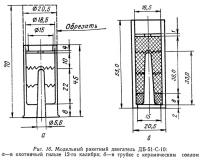 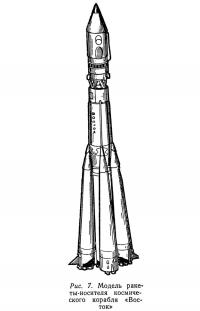 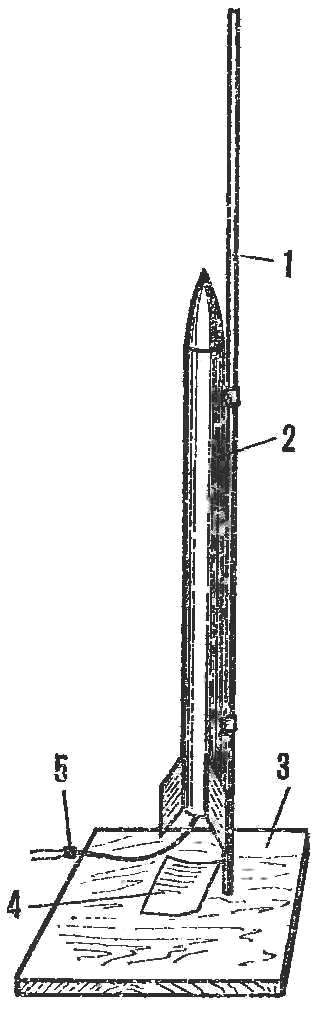 Деятельность педагога(с обозначением используемых технологий и  методов, приёмов).Деятельность педагога(с обозначением используемых технологий и  методов, приёмов).Деятельность учащихсяПланируемый результат.(комментарий)1 этап: Организационный - 1 мин.1 этап: Организационный - 1 мин.1 этап: Организационный - 1 мин.1 этап: Организационный - 1 мин.1.1Здравствуйте!Проверка готовности к занятию.Приветствие учащихсяПроявление готовности к занятию.2 этап: Мотивационно - активизационный – 5 мин2 этап: Мотивационно - активизационный – 5 мин2 этап: Мотивационно - активизационный – 5 мин2 этап: Мотивационно - активизационный – 5 мин2.12.22.32.12.22.3А зачем применяется стартовая установка?Назначение пусковой установки — обеспечить вертикальное движение ракеты, пока не будет достигнута скорость стабильного полёта. С помощью направляющих колец ракета крепится на направляющий стержень перед стартом. Основные компоненты пусковой установки: стартовая плита, направляющий штырь, пульт управления, провода для подачи электропитания. - Вы, наверное, уже поняли, что мы с вами сегодня подведём итог вашей работы по изготовлению моделей ракет и подготовке оборудования к их запуску.- При выполнении всех работ строго выполняем правила ТБ при подготовке стартового оборудования и пусковой установки.Основные пункты техники безопасности при запуске использовать только лёгкие (не металлические) материалы для головного обтекателя, корпуса, стабилизаторов.использовать только сертифицированные, не изменённые двигатели.использовать электрическую систему запуска и зажигания.в случае неудачного старта — не приближаться к модели раньше, чем через 1 минуту.во время старта находиться на безопасном расстоянии: 4,5 метра для двигателей класса D и менее мощных9 метров для двигателей мощнее, чем класс Dракета не должна весить больше 1500 грамм и не должна содержать более 125 граммов топлива..не запускать ракету в какие-либо цели  или вблизи от самолётов и не размещать на ракете горючие или взрывчатые вещества.не пытаться достать ракету с линий элетропередач, высоких деревьев и других опасных мест.Учащиеся отвечают на вопросы.Закрепление знаний  по устройству модели ракеты.Получение новых знаний и информации.Получение новых знаний и информации.Учащиеся отвечают на вопросы ТБ при запуске моделей ракет и подготовке оборудования.Получение новых знаний и информации.Получение новых знаний и информации.Учащиеся отвечают на вопросы.Закрепление знаний  по устройству модели ракеты.Получение новых знаний и информации.Получение новых знаний и информации.Учащиеся отвечают на вопросы ТБ при запуске моделей ракет и подготовке оборудования.Получение новых знаний и информации.Получение новых знаний и информации.Концентра ция внимания.Настрой на занятие.Определение темы занятия.Расширение знаний учащихся.Закрепление знаний. Мотивация на дальнейшую деятельность.3 этап: Изучение и подготовка стартовой установки – 21 мин.3 этап: Изучение и подготовка стартовой установки – 21 мин.3 этап: Изучение и подготовка стартовой установки – 21 мин.3 этап: Изучение и подготовка стартовой установки – 21 мин.3 этап: Изучение и подготовка стартовой установки – 21 мин.3 этап: Изучение и подготовка стартовой установки – 21 мин.3.13.23.33.43.4Но прежде, давайте вспомним, какая        последовательность при запуске модели ракеты:- Как подготавливается двигатель к запуску и устанавливается электрозапал?- Верно, у двигателя убирается консервирующая смазка при помощи надфиля, а электрозапал устанавливается в сопло двигателя и фиксируется.- Молодцы! И так, работаем аккуратно, последовательно каждый подготавливает модель ракеты к старту.Ваша задача, четко и правильно выполнить все подготовительные операции перед пуском ракет. - А теперь для того чтобы осуществить запуск  модели устанавливаем её направляющими кольцами на направляющий штырь пусковой установки.Соединяем электропровода пусковой установки к АКБ (аккумуляторной батарее) соблюдая полярность соединения + и - второй провод к электрозапалу.Учащиеся выполняют поставленную педагогом  задачу. - Просмотр видеозаписи запуска моделей ракет с пусковой установки.- Ребята, отвлекитесь, пожалуйста, от  своих работ. Давайте сделаем разминку.Руки кверху поднимаем, 
А потом их отпускаем.
А потом их развернем
И к себе скорей прижмем.
А потом быстрей, быстрей
Хлопай, хлопай веселей.Но прежде, давайте вспомним, какая        последовательность при запуске модели ракеты:- Как подготавливается двигатель к запуску и устанавливается электрозапал?- Верно, у двигателя убирается консервирующая смазка при помощи надфиля, а электрозапал устанавливается в сопло двигателя и фиксируется.- Молодцы! И так, работаем аккуратно, последовательно каждый подготавливает модель ракеты к старту.Ваша задача, четко и правильно выполнить все подготовительные операции перед пуском ракет. - А теперь для того чтобы осуществить запуск  модели устанавливаем её направляющими кольцами на направляющий штырь пусковой установки.Соединяем электропровода пусковой установки к АКБ (аккумуляторной батарее) соблюдая полярность соединения + и - второй провод к электрозапалу.Учащиеся выполняют поставленную педагогом  задачу. - Просмотр видеозаписи запуска моделей ракет с пусковой установки.- Ребята, отвлекитесь, пожалуйста, от  своих работ. Давайте сделаем разминку.Руки кверху поднимаем, 
А потом их отпускаем.
А потом их развернем
И к себе скорей прижмем.
А потом быстрей, быстрей
Хлопай, хлопай веселей.Учащиеся отвечают на вопросы.Самостоятельная индивидуальная работа. Самостоятельная индивидуальная работа. Самостоятельная индивидуальная работа. Учащиеся выполняют гимнастические движения.Усвоение последовательности выполнения работы по подготовке к запуску  и правил ТБ при запуске ракет со стартовой установки. Умение сосредоточиться на выполнении поставленных задач.Осуществле ние самоконтроля.Усвоение последовательности выполнения работы.Концентра ция внимания.Мотивация на дальнейшую деятельность.Усвоение последовательности выполнения работы по подготовке к запуску  и правил ТБ при запуске ракет со стартовой установки. Умение сосредоточиться на выполнении поставленных задач.Осуществле ние самоконтроля.Усвоение последовательности выполнения работы.Концентра ция внимания.Мотивация на дальнейшую деятельность.4 этап: Изучение и  подготовка пульта управления пуском модели ракеты  –– 16 мин4 этап: Изучение и  подготовка пульта управления пуском модели ракеты  –– 16 мин4 этап: Изучение и  подготовка пульта управления пуском модели ракеты  –– 16 мин4 этап: Изучение и  подготовка пульта управления пуском модели ракеты  –– 16 мин4 этап: Изучение и  подготовка пульта управления пуском модели ракеты  –– 16 мин4.14.24.3 Устройство пульта управления запуском ракет.Устройство системы блокировки запуска моделей ракет.Поочерёдно учащиеся  производят установку модели ракеты на пусковую установку. Соединяют провода к АКБ и электрозапалу, подготавливают пусковое устройство.-Молодцы, прекрасно справились с подготовкой оборудования, всё выполняли правильно и последовательно. Соблюдали правила ТБ при запуске ракет. Устройство пульта управления запуском ракет.Устройство системы блокировки запуска моделей ракет.Поочерёдно учащиеся  производят установку модели ракеты на пусковую установку. Соединяют провода к АКБ и электрозапалу, подготавливают пусковое устройство.-Молодцы, прекрасно справились с подготовкой оборудования, всё выполняли правильно и последовательно. Соблюдали правила ТБ при запуске ракет.Самостоятельная индивидуальная работа. Учащиеся выполняют практические задания педагога.Самостоятельная индивидуальная работа. Учащиеся выполняют практические задания педагога.Контроль и оценка процесса и результатов деятельности. Позитивный настрой на следующее занятие.5 этап – Подведение итогов работы – 2 мин (рефлексия)5 этап – Подведение итогов работы – 2 мин (рефлексия)5 этап – Подведение итогов работы – 2 мин (рефлексия)5 этап – Подведение итогов работы – 2 мин (рефлексия)5 этап – Подведение итогов работы – 2 мин (рефлексия)5 этап – Подведение итогов работы – 2 мин (рефлексия)5.11.Чему вы научились на занятии по подготовке стартового оборудования?2. Что нового вы узнали?3. С какими трудностями вы столкнулись и как этого избежать?4. Понравились вам подготовка оборудования к запуску ракет? 1.Чему вы научились на занятии по подготовке стартового оборудования?2. Что нового вы узнали?3. С какими трудностями вы столкнулись и как этого избежать?4. Понравились вам подготовка оборудования к запуску ракет? Учащиеся отвечают на вопросы педагога и определяют победителя соревнованийУчащиеся отвечают на вопросы педагога и определяют победителя соревнованийСамостоятельное оценивание  запусков.Привитие уверенности, самообладания, дисциплины.Подведение итогов.